Publicado en Galicia el 11/08/2022 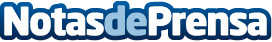 Xanela Servicios es distribuidor oficial de la compañía que ha mejorado la cobertura a más de 360.000 líneas móviles.La empresa gallega Xanela Servicios es distribuidora oficial de otra compañía, también gallega, que ha mejorado la cobertura de miles de líneas móviles en la comunidad al migrar su red a nuevas antenasDatos de contacto:Natalia Pérez981056146Nota de prensa publicada en: https://www.notasdeprensa.es/xanela-servicios-es-distribuidor-oficial-de-la Categorias: Telecomunicaciones Galicia Emprendedores E-Commerce Innovación Tecnológica http://www.notasdeprensa.es